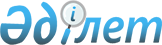 О внесении изменений в решение маслихата города Астаны от 3 марта 2011 года № 432/58-IV "О Правилах застройки территории города Астаны"
					
			Утративший силу
			
			
		
					Решение маслихата города Астаны от 16 октября 2015 года № 420/58-V. Зарегистрировано Департаментом юстиции города Астаны 20 ноября 2015 года № 968. Утратило силу решением маслихата города Астаны от 9 ноября 2016 года № 69/11-VI

      Сноска. Утратило силу решением маслихата города Астаны от 09.11.2016 № 69/11-VI (вводится в действие по истечении десяти календарных дней после дня его первого официального опубликования).      В соответствии с пунктом 1 статьи 43-1 Закона Республики Казахстан от 24 марта 1998 года «О нормативных правовых актах», маслихат города Астаны РЕШИЛ:



      1. Внести в решение маслихата города Астаны от 3 марта 2011 года № 432/58-IV «О Правилах застройки территории города Астаны» (зарегистрировано в Реестре государственной регистрации нормативных правовых актов 15 апреля 2011 года за № 671, опубликовано 21 апреля 2011 года в газетах «Астана ақшамы» № 45 и «Вечерняя Астана» № 47), следующие изменения:



      в Правилах застройки территории города Астаны, утвержденных указанным решением исключить:



      в пункте 1 абзацы сорок пятый, сорок шестой, сорок седьмой, сорок восьмой, сорок девятый, пятьдесят первый;



      параграф 4 главы 13;



      приложения 5, 6, 7.



      2. Настоящее решение вводится в действие по истечении десяти календарных дней после дня его первого официального опубликования.      Председатель сессии -

      секретарь маслихата

      города Астаны                              С. Есилов      СОГЛАСОВАНО:      Руководитель

      ГУ «Управление архитектуры и

      градостроительства города

      Астаны» (УА и Г)                           В. Силецкий      Руководитель

      ГУ «Управление строительства

      города Астаны» (УС)                        Т. Рысбеков
					© 2012. РГП на ПХВ «Институт законодательства и правовой информации Республики Казахстан» Министерства юстиции Республики Казахстан
				